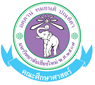 หนังสือรับทราบและยินยอมให้นำผลงานวิชาการขอรับการสนับสนุนการเผยแพร่ผลงานวิชาการ 
จากคณะศึกษาศาสตร์ มหาวิทยาลัยเชียงใหม่ ปีงบประมาณ 2567---------------------------------------------
วันที่.......................................................................
เรื่อง  รับทราบและยินยอมให้นำผลงานวิชาการขอรับการสนับสนุนการเผยแพร่ผลงานวิชาการเรียน  รองคณบดี (ผู้ช่วยศาสตราจารย์ ดร.น้ำผึ้ง อินทะเนตร) 	ข้าพเจ้า..................................................................................โทรศัพท์.........................................................E-mail Address……………………………………………………………………..	 นักศึกษาระดับปริญญาโท  
 นักศึกษาระดับปริญญาเอก ซึ่งเป็นผู้เขียนชื่อแรก (First Author)จากผลงานวิชาการเรื่อง.................................. 
...................................................................................................................................................................................
 	ข้าพเจ้ารับทราบ และยินยอมให้...................................................................................................................
ซึ่งได้ทำผลงานวิชาการร่วมกัน และเป็นผู้รับผิดชอบบทความ (Corresponding Author) นำผลงานดังกล่าวขอรับการสนับสนุนการเผยแพร่ผลงานวิชาการ ฯ จากคณะศึกษาศาสตร์ ประเภท 	 นำเสนอผลงานวิชาการในการประชุมวิชาการ ..................................................................................
..............................................................ซึ่งจัดในวันที่..................................................................................................
ณ.......................................................................................จำนวนเงิน.................................................................บาท
 	 ตีพิมพ์ผลงานวิชาการในวารสาร............................................................................................................
...........................................................................................  ปีที่ (Volume).......................................................   ฉบับที่ (Number)....................................................    ปี (Year)................................................................                                     หน้า.............................................................................. อยู่ในฐานข้อมูล......................................................
ควอไทล์ (Q) ที่................     จำนวนเงิน.................................................................บาท
 	ข้าพเจ้าขอรับรองว่าข้อมูลข้างต้นนั้นเป็นความจริงทุกประการ และผลงานวิชาการนี้ไม่เป็นส่วนหนึ่งของการศึกษาเพื่อขอรับปริญญา
 	 					ลงชื่อ....................................................................ผู้เขียนชื่อแรก
 	 				      (....................................................................)
 								